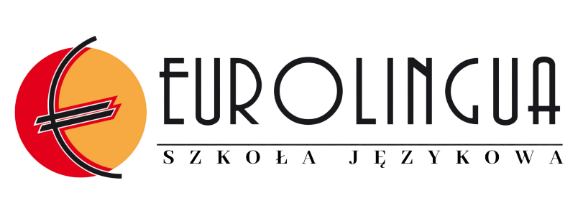 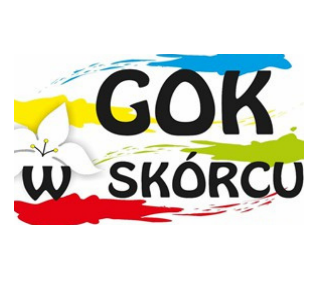 REGULAMINIII POWIATOWEGO FESTIWALU PIOSENKI EUROPEJSKIEJEURO TALENT SHOWOrganizatorzy:Europejskie Centrum Szkolenia Językowego Eurolingua w SiedlcachGminny Ośrodek Kultury w SkórcuCele konkursu:prezentacja umiejętności wokalnych i językowych,propagowanie nauki języków obcych poprzez piosenkę,promowanie aktywności twórczej,motywowanie do nauki języka angielskiego w ciekawy i przyjemny sposób,promocja nowych talentów,utrwalenie i wzbogacenie leksyki,praca nad poprawną wymową,przygotowanie  do publicznych wystąpień,przezwyciężenie tremy i stresu, praktykowanie umiejętności zachowania się na scenie.TerminyI etap: przesłuchania konkursowe solistów i duetów odbędą się w dniu 22 marca 2024 na Sali Zygmuntówka o g. 11:00 w Grali-Dąbrowiźnie 93.II etap: Finałowy Koncert Laureatów odbędzie się w dniu 9 czerwca  2024 podczas obchodów Dni Gminy Skórzec.O dokładnym terminie godzinie występu laureaci zostaną powiadomieni.Warunki uczestnictwa:Festiwal obejmuje terytorium powiatu siedleckiego: tj. gminy Domanice, Korczew, Kotuń, Mokobody, Mordy, Paprotnia, Przesmyki, Siedlce, Skórzec, Suchożebry, Wiśniew, Wodynie, Zbuczyn (z wyłączeniem Miasta Siedlce). Skierowany jest do uczniów szkół podstawowych reprezentujących szkoły i Gminne Ośrodki Kultury. Karta zgłoszenia dostępna jest na stronie www.eurolinguasiedlce.pl, www.gokskorzec.pl. Kartę wypełniamy elektronicznie poprzez link.W Konkursie mogą wziąć udział soliści i duety.Uczestnicy Konkursu zobowiązani są do zaprezentowania nowego repertuaru, który wcześniej nie został przez nich wykorzystany w innym Konkursie muzycznym.Maksymalny czas występu: 5 minut. Konkurs zostanie przeprowadzony w 4 kategoriach:a) klasy I-IIIb) klasy IV-VIc) klasy VII-VIIIUczniowie zgłaszają swój udział do dnia 15 marca 2024 roku poprzez prawidłowe  wypełnienie karty zgłoszenia.Wykonawcy przygotowują i prezentują dowolną piosenkę w języku obcym – europejskim (język angielski, niemiecki, hiszpański, włoski, francuski i inne języki Europy)Podkładem muzycznym podczas przesłuchań konkursowych może być akompaniament własny, bądź nagranie instrumentalne (bez słów, półplayback) lub bez akompaniamentu.Podkład muzyczny należy dostarczyć do dnia 16 marca 2024 mailowo na adres festiwal@eurolinguasiedlce.pl.Repertuar i ruch sceniczny zależą od inwencji twórczej uczestnikaPiosenki nie mogą zawierać niecenzuralnych treści.Po zgłoszeniu się do konkursu uczestnik nie ma możliwości zmiany repertuaru.Uczestnicy przyjeżdżają z rodzicami lub opiekunami prawnymi na własny koszt. Ocena i nagrodyOceny wykonawców dokona JuryJury będzie oceniać według następujących kryteriów:Językowe:słownictwo: poziom językowy, znajomość słownictwa występującego w tekście, wymowa, poprawność gramatycznaMuzyczne:dobór repertuaru, rozumienie treści utworu, interpretacja utworuindywidualność artystyczna, choreografia (dodatkowe punkty w ocenie, oceniany ruch sceniczny), charakteryzacja (dodatkowe punkty w ocenie), dykcja, ogólny wyraz estetyczno – artystycznyPrzy końcowej ocenie decydujące są kryteria językowe.Decyzje Jury są ostateczne.Wykonawcy niespełniający wymogów formalnych nie będą oceniani.Wszyscy uczestnicy konkursu otrzymają dyplomy uczestnictwa, a zwycięzcy (trzy pierwsze miejsca) dyplomy oraz nagrody rzeczowe, które zostaną wręczone podczas Finałowego Koncertu Laureatów w dniu 9 czerwca 2024 (niedziela).Postanowienia końcowe:Lista zwycięzców oraz protokół z Festiwalu zostanie zamieszczone na stronie internetowej Gminnego Ośrodka Kultury w Skórcu oraz Europejskiego Centrum Szkolenia Językowego Eurolingua.W przypadku małej liczby zgłoszeń Organizatorzy zastrzegają sobie możliwość połączenia kategorii. W przypadku dużej liczby zgłoszeń Organizatorzy zastrzegają sobie    prawo do rozłożenia przesłuchań na dwa dni.Wzięcie udziału w Festiwalu  jest jednoznaczne z zapoznaniem się i akceptacją niniejszego regulaminu oraz wyrażeniem zgody na przetwarzanie danych osobowych i wykorzystanie wizerunku uczestnika/uczestników przez Gminny Ośrodek Kultury  w Skórcu  i Europejskie Centrum Szkolenia Językowego Eurolingua w Siedlcach na potrzeby organizacji III Powiatowego Festiwalu Piosenki Europejskiej Euro Talent Show.Wszelkich informacji dotyczących Festiwalu udzieli:Gminny Ośrodek Kultury w Skórcu tel. 531-905-455Eurolingua Siedlce, tel. 508-308-872Regulamin i karta zgłoszenia dostępne na stronach:www.eurolinguasiedlce.pl i www.gokskorzec.pllink do karty: https://forms.gle/SZh5NiMutsZ6111p6